แบบประเมินการปฏิบัติงานนักศึกษา ครั้งที่ .........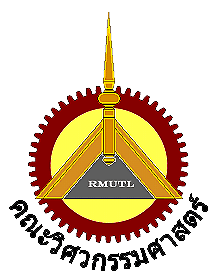 ประจำภาคเรียนที่ ..................... /2562คณะวิศวกรรมศาสตร์  มหาวิทยาลัยเทคโนโลยีราชมงคลล้านนาขอความอนุเคราะห์ให้อาจารย์นิเทศทำการประเมินนักศึกษารายบุคคล ชื่อนักศึกษา…………………………………………………………….……………………………..............…………………….......................……รหัสนักศึกษา.........................................................หลักสูตร......................................................................ชั้นปี.................โปรดทำเครื่องหมาย   ตามความเห็นของท่านในแต่ละหัวข้อการประเมิน โดยใช้เกณฑ์การประเมินค่าสำหรับระดับความคิดเห็น ดังนี้	5	หมายถึง เห็นด้วยกับข้อความนั้น	มากที่สุด   	หรือ	เหมาะสมมากที่สุด	4	หมายถึง	 เห็นด้วยกับข้อความนั้น	มาก 		หรือ	เหมาะสมมาก3	หมายถึง เห็นด้วยกับข้อความนั้น	ปานกลาง   	หรือ	เหมาะสมปานกลาง	2	หมายถึง	 เห็นด้วยกับข้อความนั้น	น้อย 		หรือ	เหมาะสมน้อย1	หมายถึง	 เห็นด้วยกับข้อความนั้น	น้อยที่สุด   	หรือ	เหมาะสมน้อยที่สุด	-	หมายถึง ไม่สามารถให้ระดับคะแนนได้ เช่น ไม่มีความเห็น ไม่มีข้อมูล เป็นต้นความคิดเห็นเพิ่มเติม……………………………………………………………………………………………………………………….….……………….........................………..…………………………………………………………………………………………………………………………………………………….….……………….…………………………………………………………………………………………………………………………………….….……………….………………...........…..					ลงชื่อ......................................................................อาจารย์ผู้ประเมิน			(..............................................................................)ที่หัวข้อการประเมิน54321-ด้านคุณธรรม จริยธรรมด้านคุณธรรม จริยธรรม1ปฏิบัติงานตามกฎ ระเบียบหรือข้อบังคับขององค์กรโดยเคร่งครัด2มีคุณธรรม จริยธรรม เช่น ซื้อสัตย์ สุจริต รักษาความลับองค์กร3ให้ความเคารพเชื่อฟังผู้บังคับบัญชา4เข้างานตรงเวลา ไม่เคยขาด  ไม่เคยสาย5ใช้เวลาในการทำงานให้เกิดประโยชน์สูงสุด6ใช้ทรัพยากรขององค์กรอย่างรู้คุณค่า เช่นไฟฟ้า วัสดุสิ้นเปลืองต่าง ๆ 7มีความรับผิดชอบต่องานที่ได้รับมอบหมายด้านความรู้ด้านความรู้1ปฏิบัติงานโดยใช้ความรู้ ความสามารถที่มีอยู่อย่างเต็มที่2มีความชำนาญในการปฏิบัติงาน3ใฝ่รู้ สนใจศึกษาหาความรู้ใหม่ ๆ เพิ่มเติมด้านทักษะทางปัญญาด้านทักษะทางปัญญา1มีการปรับปรุงคุณภาพของงานที่ปฏิบัติอยู่เสมอ2มีความสามารถในการประยุกต์ใช้ความรู้3มีความริเริ่ม สร้างสรรค์ด้านทักษะมนุษยสัมพันธ์และความรับผิดชอบด้านทักษะมนุษยสัมพันธ์และความรับผิดชอบ1มีความสามารถในการทำงานเป็นทีมร่วมกับผู้อื่น2มีบุคลิกภาพ และการวางตัวเหมาะสม เช่น การแต่งกานกิริยาวาจา วุฒิภาวะ3มีความสามารถในการวางแผนงาน จัดลำดับความสำคัญของงาน4ปฏิบัติงานด้วยความกระตือรือร้น5การคิดวิเคราะห์เชิงตัวเลข การสื่อสาร และการใช้เทคโนโลยีสารสนเทศ6มีการรายงานผลการปฏิบัติงานด้านอื่น ๆด้านอื่น ๆ1มีความขยัน อดทน สู้งาน2มีความมั่นใจในตนเอง กล้าสอบถาม และเสนอความคิดเห็น